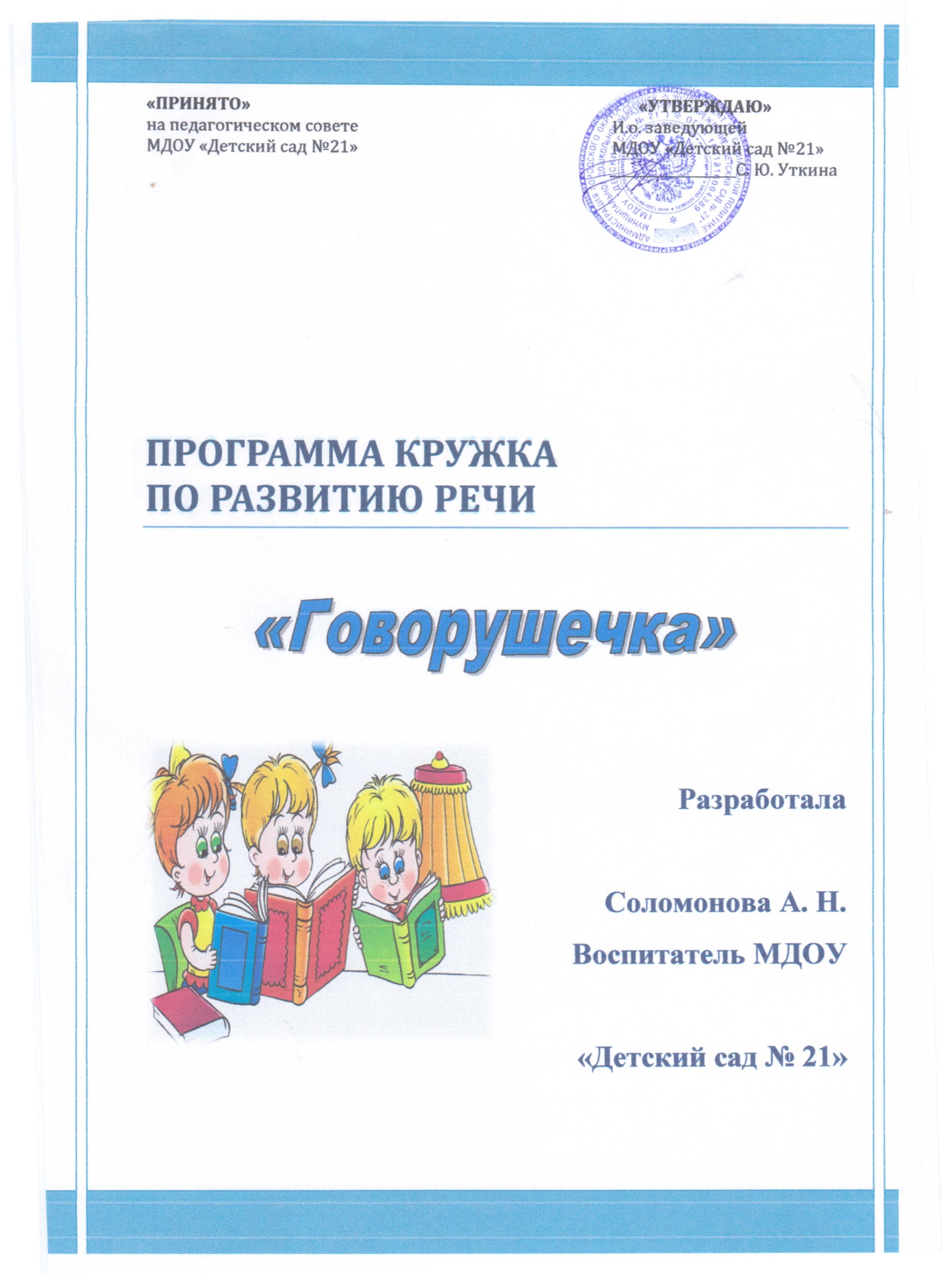 Пояснительная запискаСовременный период в российской истории и образовании это время смены ценностных ориентиров. За последние десятилетия резко возросла речевая патология детей дошкольного возраста, что отмечается и в специальной литературе  – Б. Р. Яременко, А. Б. Яременко, Т. Б. Горяинова в своей работе «Минимальные дисфункции головного мозга у детей» [СПб. 2012 г.] приводятся такие цифры: «у 70 – 90% детей, посещающих дошкольные образовательные учреждения, имеются признаки задержки развития речи разной степени выраженности и разного качества». Данные статистики обязывают всех взрослых уделять внимания речи ребенка, особенно в период становления.На сегодняшний день, одним из ведущих видов деятельности учреждений дополнительного образования детей является – подготовка детей дошкольного возраста к школьному обучению, адаптация дошкольников к современным условиям жизни, социализация, развитие в воспитание духовно-нравственных качеств, патриотизма.Правительственная Стратегия модернизации образования на основе ФГОС предполагает, что в основу обновленного содержания образования будут положены «ключевые компетентности». Компетентности формируются в процессе обучения, но не только в школе и детском саду, а под воздействием семьи, друзей, работы, дополнительного образования детей и др.В связи с этим был создан данный кружок, основная задача которого состоит в достижении нового качества – качества, которое отвечает требованиям, предъявляемым к личности в современных быстро меняющихся социально–экономических условиях. В перспективном планировании к кружку «Говорушечка» специально выделены вопросы, посвященные совершенствованию нравственно-политическому, духовно-нравственному, социальному развитию по средствам связной речи детей, создания благоприятной речевой среды. Воспитательная деятельность кружка «Говорушечка» не выделяется в отдельный модуль, так как присутствует в каждом образовательном компоненте. Важнейшей целью и одной из приоритетных задач является воспитание, социально-педагогическая поддержка становления и развития высоконравственного, ответственного, творческого, инициативного, компетентного гражданина России.Создание планирования к данному кружку опирается на требования ФГОС. Основное направление деятельности воспитателя, автора кружка с позиций компетентностного подхода: пересмотр взглядов на возможности каждого ребенка, так как все обучающиеся могут стать компетентными, сделав свой выбор в широчайшем спектре занятий; соответственно воспитателю нужно научиться видеть каждого ребенка с точки зрения наличия у него уникального набора качеств, важных для успехов той или иной сфере деятельности; изменение технологий, методов и форм обучения, которые должны содействовать выявлению и формированию компетентностей обучающихся в зависимости от их личных склонностей и интересов; изменение позиции воспитателя, который становится в большей степени «координатором» или «наставником», чем непосредственным источником знаний и информации; создание открытого образовательного пространства, позволяющего каждому выстроить образовательную траекторию, которая наиболее полно соответствует его образовательным потребностям.Программа кружка будет реализовываться в течение ряда лет, нарабатываться достаточным опыт и материалом.Материал построен в соответствии с концентрическим принципом (постепенное «по спирали» усложнение программного материала для детей разного возраста 3-4 года, 4-5 лет, 5-6 лет, 6-7 лет), что позволяет вернуться и закрепить пройденный материал и дополнить новым; образовательная деятельность осуществляется с опорой на изучение фольклорного материала, традиций, обрядов, народных и международных праздников, определены пути, организационные формы, содержание, основные методы и приёмы взаимодействия взрослого и ребенка в процессе развивающего обучения в целях максимального восстановления нарушенной целостности развития, обеспечения социализации дошкольников; разработан авторский комплект банка заданий компетентностного типа, формирующий способности обучающихся решать задачи в нестандартных ситуациях, решать проблемы, применять полученные знания в жизни; сформирован комплект дидактического материала на основе малых фольклорных форм работы с детьми; подготовлен комплект методического материала.  Цель кружка: Воспитание, становление и развитие высоконравственного, ответственного, творческого, инициативного, компетентного гражданина России через формирование навыка устной речи, речевого общения с окружающими, устранение нарушений речи у детей дошкольного возраста на основе овладения литературным языком средствами фольклора в условиях дополнительного образования детей: личностное развитие и воспитание обучающихся; общественное отношение, духовно-нравственное развитие и воспитание обучающихся; государственное отношение, духовно-нравственное развитие и воспитание обучающихся.Важнейшей целью и одной из приоритетных задач является духовно-нравственное развитие и воспитание, становление и развитие высоконравственного, ответственного, творческого, инициативного, компетентного гражданина России, что обусловлено законом Российской Федерации «Об образовании» (ст. 9, п. 1). Задачи: Формирование у обучающихся образовательной самостоятельности, образовательной инициативы, образовательной ответственности, универсальных учебных действий в процессе организации разнообразных видов деятельности. Обеспечение личностного роста каждого обучающегося, способного творчески мыслить, ставить и достигать серьезные цели и находить нестандартные решения в реальной самостоятельной жизни в процессе освоения ключевых и социальных компетенций. Формирование личности, способной взаимодействовать с социальной средой для последующей личностной, социальной и профессиональной успешности. Воспитание, социально-педагогическая поддержка становления и духовно-нравственное развитие обучающихся, принимающих базовые национальные ценности, гражданина России. Планируемые результаты: образовательная самостоятельность - умение обучающегося создавать средства для собственного продвижения, развития; образовательная инициатива - умение выстраивать свою образовательную траекторию; образовательная ответственность - умение принимать для себя решения о готовности действовать в определенных нестандартных ситуациях; универсальные учебные действия - совокупность способов действия обучающихся, обеспечивающих его способность к самостоятельному усвоению новых знаний и умений; Ведущей образовательной технологией обучения является игровая технология.В проведении занятий используются разнообразные методы обучения, способствующие эффективному усвоению материалов.Разнообразие форм обучения позволяет интересно построить образовательный процесс, развить мотивацию обучающихся к занятию и эффективно использовать методы обучения.Подготовительный этапТехнологический этапЭтап внедренияИтоговый этапСписок использованной литературы:   1.  Агранович, З. Е. Сборник домашних заданий в помощь педагогам и родителям для преодоления лексико-грамматического недоразвития речи у дошкольников / З. Е. Агранович. - СПб. : ДЕТСТВО-ПРЕСС, 2002. - 128 с.2. Андреасова, М. Н. Народная игра как средство формирования готовности дошкольников к речевому общению / М. Н. Андреасова //Дошкольное воспитание. – 2007. -  №3. – С. 25.3. Болотина, Л. Р. Воспитание звуковой культуры речи у детей в дошкольном образовательном учреждении. Методическое пособие / Л. Р. Болотина. – М. : Айрис пресс, 2006. – 35 с.4. Гризик, Т. Л. Артикуляционная гимнастика / Т. Л. Гризик  // Ребенок в детском саду. – 2001. - №3. – С. 124.5. Каше, Г. А Подготовка к школе детей с недостатками речи / Г. А. Каше. - М. : Просвещение, 1989. – 288 с.  6. Коноваленко, В.В. Занятия по развитию речи в подготовительной группе. Пособие для педагогов / В. В. Коноваленко. - М. : ГНОМ, 2001. - 96 с.     7. Пожиленко, Е. А. Волшебный мир звуков и слов: Пособие для логопедов / Е. А. Пожиленко.  - М. : ВЛАДОС, 2003. - 216 с.8. Швецова, И. А. Формирование фонематического восприятия и звукового анализа у дошкольников / И. А. Швецова // Дошкольное воспитание. – 2007. - №5. – С. 143.Цель Цель Сроки выполненияОжидаемыерезультатыВыход информации  изучение запросов родителей, педагогов дошкольного учреждения;диагностирование детей;подготовка и создание необходимых методологических и материально-технических условий;оснащение предметно-пространственной, развивающей среды. изучение запросов родителей, педагогов дошкольного учреждения;диагностирование детей;подготовка и создание необходимых методологических и материально-технических условий;оснащение предметно-пространственной, развивающей среды. январь 2014 – май 2014 разработка нормативно-правовой базы планово-методических и учебно-практических материаловизучение и освоение необходимых методов и приёмов родительское собрание – январь 2014г.Педагогический совет – май 2014г.	№ СодержаниеСодержаниеСодержаниеСодержание12.3.4. Изучение программно-технологических материалов по вопросу  речевого развития  дошкольников.Составление схем проведения педагогического процесса, схем-планов взаимодействия с заинтересованными структурами на уровне ДОУ и социума.Формирование учебно-методического  пространства, реорганизация предметно-развивающей среды (приобретение и изготовление необходимого стационарного и мобильного оборудования, наглядности).Создание информационного  пространства.Разработка планов дополнительного  образования. 	Изучение программно-технологических материалов по вопросу  речевого развития  дошкольников.Составление схем проведения педагогического процесса, схем-планов взаимодействия с заинтересованными структурами на уровне ДОУ и социума.Формирование учебно-методического  пространства, реорганизация предметно-развивающей среды (приобретение и изготовление необходимого стационарного и мобильного оборудования, наглядности).Создание информационного  пространства.Разработка планов дополнительного  образования. 	Изучение программно-технологических материалов по вопросу  речевого развития  дошкольников.Составление схем проведения педагогического процесса, схем-планов взаимодействия с заинтересованными структурами на уровне ДОУ и социума.Формирование учебно-методического  пространства, реорганизация предметно-развивающей среды (приобретение и изготовление необходимого стационарного и мобильного оборудования, наглядности).Создание информационного  пространства.Разработка планов дополнительного  образования. 	Изучение программно-технологических материалов по вопросу  речевого развития  дошкольников.Составление схем проведения педагогического процесса, схем-планов взаимодействия с заинтересованными структурами на уровне ДОУ и социума.Формирование учебно-методического  пространства, реорганизация предметно-развивающей среды (приобретение и изготовление необходимого стационарного и мобильного оборудования, наглядности).Создание информационного  пространства.Разработка планов дополнительного  образования. 	ЦельЦельСроки выполнения Выход информации -Разработка основополагающих задач и технологий всестороннего использования  методов и приемов как средства развития речи дошкольников -Разработка дидактического обеспечения-Разработка основополагающих задач и технологий всестороннего использования  методов и приемов как средства развития речи дошкольников -Разработка дидактического обеспеченияМай 2014 гПедагогический совет –сентябрь 2014гЗаседание проблемно-творческой группы ДОУ№СодержаниеСодержаниеСодержание1.2.3. -Создать комплекс заданий, направленных на формирование речевых способностей дошкольников.-Приобрести методическую и научно-практическую литературу по проблеме развития речи дошкольников;-Организовать и провести обучающий семинар по вопросам формирования умственных способностей дошкольников  для воспитателей ДОУ с целью пропагандирования данного направления, обмена практическим опытом работы. 	-Создать комплекс заданий, направленных на формирование речевых способностей дошкольников.-Приобрести методическую и научно-практическую литературу по проблеме развития речи дошкольников;-Организовать и провести обучающий семинар по вопросам формирования умственных способностей дошкольников  для воспитателей ДОУ с целью пропагандирования данного направления, обмена практическим опытом работы. 	-Создать комплекс заданий, направленных на формирование речевых способностей дошкольников.-Приобрести методическую и научно-практическую литературу по проблеме развития речи дошкольников;-Организовать и провести обучающий семинар по вопросам формирования умственных способностей дошкольников  для воспитателей ДОУ с целью пропагандирования данного направления, обмена практическим опытом работы. 	№ Содержание1.2. Дальнейшая разработка, систематизация методического и дидактического обеспечения.Оперативное регулирование и коррекция педагогического процесса в соответствии с целями и задачами проекта по формированию умственных способностей  детей дошкольного возраста.ЦельСроки выполне-нияОжидаемые результатыВыход информации- Выявление полноты функционирования всей системы мер при её оптимальном влиянии на результаты деятельности всех участников проекта, на качество образованияИюнь 2018 Повышение уровня речевого развития  детей,  познавательно-личностного потенциала, высокие индивидуальные достижения воспитанников	Педагогический совет ДОУ